МИНИСТЕРСТВО ОБРАЗОВАНИЯ И НАУКИРЕСПУБЛИКИ ТАТАРСТАНГОСУДАРСТВЕННОЕ АВТОНОМНОЕ  ПРОФЕССИОНАЛЬНОЕ ОБРАЗОВАТЕЛЬНОЕ УЧРЕЖДЕНИЕ«ЛЕНИНОГОРСКИЙ ПОЛИТЕХНИЧЕСКИЙ КОЛЛЕДЖ»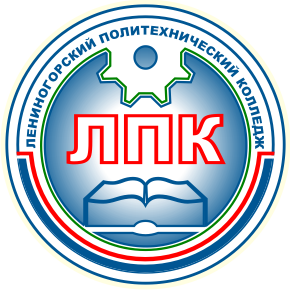 ДНЕВНИКпреддипломной  ПРАКТИКИФ.И.О. ____________________________________________________________Курс ______________________ группа _________________________________Специальность _____________________________________________________Предприятие  ______________________________________________________Период практики  с  «____» _________ 20 ___ г. по  «_____» ________ 20 ___ г.Руководитель от колледжа ___________________________________________Руководитель от предприятия _________________________________________201_Примерное содержание отчета по производственной практикеГрафик распределения времени преддипломной практикиПримечание:Распределение часов производственной практики может быть изменено на усмотрение руководителя производственной практики.Охрана труда и промышленная  безопасность
Общие требования.Требования безопасности перед началом работы.Требования безопасности во время работы.Требования безопасности в аварийных ситуациях.Требования безопасности по окончании работы.Студент ________________________________________Ф.И.О.		Руководитель практики __________________________Ф.И.О.                     М.П.МИНИСТЕРСТВО ОБРАЗОВАНИЯ И НАУКИ  РЕСПУБЛИКИ ТАТАРСТАНГОСУДАРСТВЕННОЕ АВТОНОМНОЕ ПРОФЕССИОНАЛЬНОЕ  ОБРАЗОВАТЕЛЬНОЕ УЧРЕЖДЕНИЕ  «ЛЕНИНОГОРСКИЙ ПОЛИТЕХНИЧЕСКИЙ КОЛЛЕДЖ»Аттестационный листПо_________________________________________  практике                                                                            (вид практики)Студент______________________________________________________________________(Ф.И.О.)На курсе  по специальности_____________________________________________________успешно прошел(а) практику по профессиональному модулю ________________________ _____________________________________________________________________________в объеме ___ часов, в период  с «____» __________ 20___ г. по «_____» _______я 20___г.В процессе прохождения практики студентом освоены следующие профессиональные  (ПК) и общие (ОК)  компетенции:Оценка по результатам практики______________________«___»______________20__г.Руководитель                                                                           ____________________________практики от организации   ________________                   ____________________________ М.П.                                                                                                                                                                                                                                                                    (должность, Ф.И.О.)Руководитель                                                                           ____________________________практики от колледжа    _________________                     _____________________________ М.П.                                                                                                                                  Содержание преддипломной практикиОТЧЕТо проделанной работе во время ____________________ практикиСтудента (ки) ___________________________________________________курса _________группы_______ ГАПОУ «Лениногорский политехнический колледж»А. Цифровой отчетЗа время прохождения _______________________практики выполнен следующий объем работ:Текстовой отчет (в текстовом отчете студент описывает овладение им общими компетенциями, перечень прилагается, выполненные общие компетенции подчеркиваются)Общая оценка практики____________________________________________Руководитель практики                            ____________     Ф.И.О.М.П. Производственная характеристикаСтудент  _________________________________________________________группы ________________специальность _____________________________ ________________________________________________________________________проходил (а) производственную практику с __________ по ____________201__г. на базе ______________________________________________________________________________________________________Работал (а) по программе____________________________________________________________________________________________________________Теоретическая подготовка, умение применять теорию на практике ____________________________________________________________________________________________________________________________________Производственная дисциплина и прилежание ___________________________Внешний вид ___________________________________________________Проявление сущности и социальной значимости своей будущей специальности ____________________________________________________________________________________________________________________Регулярное ведение дневника и выполнение видов работ, предусмотренных программой практики____________________________________________ __________________________________________________________________Владение практическими навыками___________________________________Умение организовывать рабочее место с соблюдением требований охраны труда, производственной санитарии, электро- и противопожарной безопасности __________________________________________________________________________________________________________________Умение заполнять техническую документацию _______________________________________________________________________________________ Умение работать в коллективе, эффективно общаться с коллегами, руководством___________________________________________________Индивидуальные особенности: добросовестность, инициативность, уравновешенность, отношение с коллегами и руководством____________ __________________________________________________________________Заключение об  освоении профессиональных компетенцииДа/нет  (оценка да - 70% положительных) Итоговая оценка по преддипломной практике_______________________Руководитель от предприятия        ____________     ______________М.П.                                                           подпись                                    Ф.И.О.Руководитель практики                 ____________     ______________М.П.                                                                            подпись                                       Ф, И. О.№ п/пСодержание Примечание 1.Задание на преддипломную  практикуВыдается руководителем практики от колледж2.Копия приказа об устройствена работуВыдается на предприятии в отделе кадров3.Копия  договора  о производственной  практике Выдается руководителем практики от колледж4.График распределения времени производственной практикиЗаполняется студентом5.Охрана труда и промышленная  безопасностьУ инженера по охране труда на предприятии6.Аттестационный листЗаполняется руководителем практики от колледжа7.Содержание преддипломной практикиЗаполняется студентом, согласно листа задания8.ОТЧЕТо проделанной работеЗаполняется студентом 9.Производственная характеристикаВыдается руководителем практики от предприятия10.Характеристика, структура, состав и задачи предприятияУ руководителя практики от предприятия11.Фотографии практикиФотографии с рабочих мест,  в процессе работы№Виды работКол-во днейКол-во часов                                                                                             Итого:№Виды и объем работ, выполненных обучающимися во время практикиКачество выполнения работ в соответствии с технологией и (или) требованиями организации, в которой проходила практикаПК ПК ПК.ПК ОКОКОКДатаНаименование и содержание работыОценка и подпись руководителя№Наименование работКоличество видов работКод ОКНаименование компетенцииПрофессиональные компетенцииОценка